Name:_______________________________________					      Unit 6 – ReviewMonica Geometry Period:_____Date:__________________________________		1)   In the diagram below of circle O, chords  and  intersect at M.  Secant  and tangent  are drawn to circle O.  The length of  is two more than the length of , , , and . 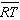 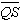 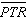 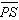 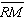 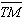 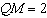 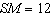 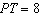 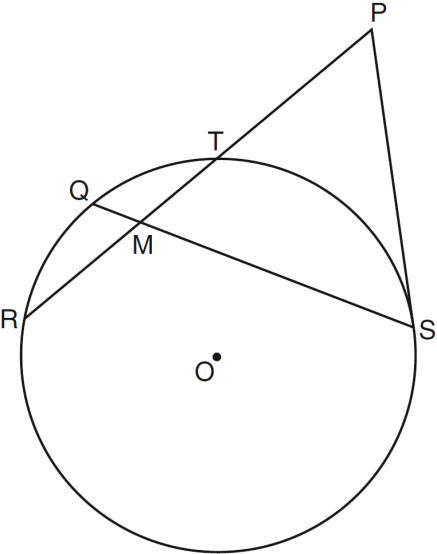 Find the length of .  Find the length of .2)  In the accompanying diagram of circle O, chords  and  intersect at E and .  What is ?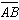 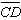 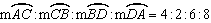 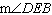 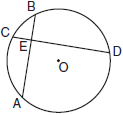 3)  In the diagram below, quadrilateral JUMP is inscribed in a circle.  Opposite angles J and M must be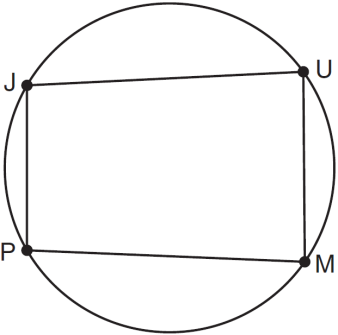 4)  In circle O,  and  are tangent to the circle from point P.  If the ratio of the measure of major arc AB to the measure of minor arc AB is , determine .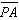 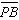 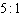 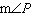 5) 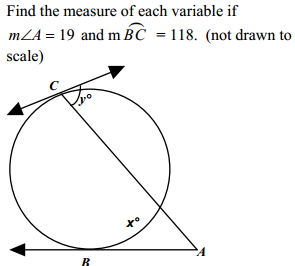 6)  Write an equation of the circle whose diameter  has endpoints  and .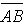 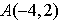 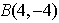 7)  A triangular park is formed by the intersection of three streets, Bridge Street, Harbor Place, and College Avenue, as shown in the accompanying diagram.  A walkway parallel to Harbor Place goes through the park.  A time capsule has been buried in the park in a location that is equidistant from Bridge Street and College Avenue and 5 yards from the walkway.  Indicate on the diagram with an X each possible location where the time capsule could be buried.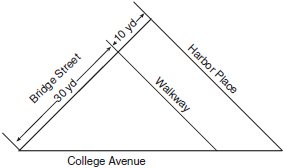 8)  Given: 	Circle O	Diameter ABSecants and is the perpendicular bisector of  the measure of arc AF is 110° AO = 10 AC = 36Find: the measure of arc BD          The length of CE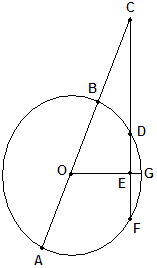 1)right2)complementary3)congruent4)supplementary